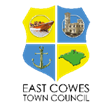 EAST COWES TOWN COUNCILTown Hall, York Avenue, East Cowes, Isle of Wight, PO32 6RUTel: (01983) 299082 Email: clerk@eastcowestowncouncil.co.ukYou are hereby summoned to attend a meeting of the East Cowes Town Council to be held at East Cowes Town Hall, York Avenue on Thursday 17th June 2021 at 6pm to discuss the following matters set out in the agenda. 
Sue Chilton, Town Clerk								Dated: 11/6/20216.00pm	PUBLIC FORUM15 minutes are allocated for members of the public to comment and ask questions prior to the start of the meeting in respect of the business on the agenda.AGENDA1	6.15pm	APOLOGIES FOR ABSENCE	To receive apologies for absence2	6.20pm	DECLARATIONS OF INTERESTS2.1 To receive declarations of pecuniary and non-pecuniary interests	2.2 To receive and consider granting any written requests for dispensations 3	6.25pm	RESILIENCE PROJECT To receive information on the Resilience Project from Kay Smith, Community Resilience Co-ordinator Cowes Area (East Cowes, Whippingham, Gurnard, Northwood and Cowes) ActionIW4	6.35pm	MINUTESTo confirm and approve the minutes of Full Council held on 20th May 20215	6.40pm	CIVIC STATUS	5.1	To receive a presentation from Lin Kemp  in respect of a Civic Status application	5.2 	To consider a letter of support for the application6	6.50pm	IW COUNCIL LEVELLING-UP BID 	To resolve a response in respect of the IWC bid to the Levelling-up Fund7	6.55pm	FLOATING BRIDGE	To receive an update on the floating bridge from the IW Council8	7.00pm	INTERNAL AUDIT 20/21	To receive and note the Internal Audit Report9	7.05pm	ANNUAL GOVERNANCE STATEMENT 20/21	To receive and approve the Annual Governance Statement (Section 1)10	7.10pm	ACCOUNTING STATEMENTS 20/21	To receive and approve the Accounting Statements (Section 2)11	7.15pm	EXERCISE OF PUBLIC RIGHTS 20/21	To set and approve the commencement date of 21st June 2021 for the Exercise of Public Rights12	7.20pm	FINANCE12.1	To approve and ratify payments made, including by Direct Debit and BACS, as presented	12.2	To note and approve the bank reconciliation	12.3	To nominate a Councillor as a 3rd signatory for authorisation of payments 13	7.25pm	LOCAL GREEN SPACE DESIGNATION – ANCIENT WOODLAND, ESPLANADE13.1	To consider a letter of support for the designation of the Esplanade Ancient Woodland as a designated local green space13.2	To resolve any actions14	7.30pm	ASSISTANT FACILITIES OFFICERTo approve the HR Committee’s recommendation for the post of Assistant Facilities Officer15	7.35pm	TRAFFIC CONSULTATIONTo resolve a response to the Traffic Consultation proposed by the Highways PFI Contract Management Team which ends on 21 June 202116	7.45pm	REPORTS	16.1	Clerk’s report 	16.2	Mayors report	16.3	IW Ward Councillors reports	16.4	Town Councillors reports